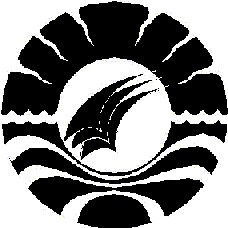 SKRIPSIFAKTOR-FAKTOR YANG MEMPENGARUHI KEPUTUSAN MAHASISWA MEMILIH JURUSAN PENDIDIKAN LUAR SEKOLAH FAKULTAS ILMU PENDIDIKAN UNIVERSITAS NEGERI MAKASSAR S U A R M A N JURUSAN PENDIDIKAN LUAR SEKOLAH FAKULTAS ILMU PENDIDIKANUNIVERSITAS NEGERI MAKASSAR2014FAKTOR-FAKTOR YANG MEMPENGARUHI KEPUTUSAN MAHASISWA MEMILIH JURUSAN PENDIDIKAN LUAR SEKOLAH FAKULTAS ILMU PENDIDIKAN UNIVERSITAS NEGERI MAKASSAR SKRIPSIDiajukan Untuk Memenuhi Sebagian Persyaratan Guna Memperoleh Sarjana Pendidikan Pada Jurusan Pendidikan Luar Sekolah Strata Satu Fakultas Ilmu Pendidikan Universitas Negeri MakassarS U A R M A N 094 204 054JURUSAN PENDIDIKAN LUAR SEKOLAH FAKULTAS ILMU PENDIDIKANUNIVERSITAS NEGERI MAKASSAR2014